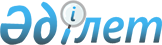 О внесении изменения и дополнений в решение областного маслихата от 13 декабря 2010 года № 337 "О повышении ставок платы за эмиссии в окружающую среду"
					
			Утративший силу
			
			
		
					Решение маслихата Актюбинской области от 25 января 2012 года № 14. Зарегистрировано Департаментом юстиции Актюбинской области 9 февраля 2012 года № 3386. Утратило силу решением маслихата Актюбинской области от 17 мая 2021 года № 43
      Сноска. Утратило силу решением маслихата Актюбинской области от 17.05.2021 № 43 (вводится в действие с 01.01.2022).
      В соответствии с пунктом 4 статьи 1 Закона Республики Казахстан от 3 декабря 2011 года № 505-IV "О внесении изменений и дополнений в некоторые законодательные акты Республики Казахстан по экологическим вопросам", пунктом 9 статьи 495 Кодекса Республики Казахстан от 10 декабря 2008 года № 99-IV "О налогах и других обязательных платежах в бюджет" (Налоговый Кодекс) и пунктом 5 статьи 6 Закона Республики Казахстан от 23 января 2001 года № 148 "О местном государственном управлении и самоуправлении в Республике Казахстан", областной маслихат РЕШИЛ:
      1. Внести в решение областного маслихата от 13 декабря 2010 года № 337 "О повышении ставок платы за эмиссии в окружающую среду" (зарегистрированное в Реестре государственной регистрации нормативных правовых актов за № 3349, опубликованное 6 января 2011 года в газетах "Ақтөбе" и "Актюбинский вестник" № 1-2) следующее изменение и дополнения:
      абзац 2 пункта 1 решения, после цифры "6" дополнить цифрами "6-1";
      в приложении к решению:
      подпункт 1.3.7. пункта 6 – исключить;
      дополнить пунктом 6-1 следующего содержания:
      "6-1. Ставки платы за размещение серы составляют 7,54 МРП за одну тонну".
      2. Настоящее решение маслихата вводится в действие по истечении десяти календарных дней после дня его первого официального опубликования.
					© 2012. РГП на ПХВ «Институт законодательства и правовой информации Республики Казахстан» Министерства юстиции Республики Казахстан
				
      Председатель сессии областного маслихата 

Секретарьобластного маслихата

      К.ИЛЮБАЕВ 

С.КАЛДЫГУЛОВА
